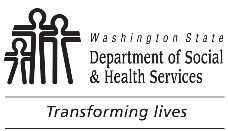 DEVELOPMENTAL DISABILITIES ADMINISTRATION (DDA)INTENSIVE HABILITATION SERVICES (IHS)IHS Behavior Intervention PlanDEVELOPMENTAL DISABILITIES ADMINISTRATION (DDA)INTENSIVE HABILITATION SERVICES (IHS)IHS Behavior Intervention PlanDEVELOPMENTAL DISABILITIES ADMINISTRATION (DDA)INTENSIVE HABILITATION SERVICES (IHS)IHS Behavior Intervention PlanDEVELOPMENTAL DISABILITIES ADMINISTRATION (DDA)INTENSIVE HABILITATION SERVICES (IHS)IHS Behavior Intervention PlanDEVELOPMENTAL DISABILITIES ADMINISTRATION (DDA)INTENSIVE HABILITATION SERVICES (IHS)IHS Behavior Intervention PlanDEVELOPMENTAL DISABILITIES ADMINISTRATION (DDA)INTENSIVE HABILITATION SERVICES (IHS)IHS Behavior Intervention PlanDEVELOPMENTAL DISABILITIES ADMINISTRATION (DDA)INTENSIVE HABILITATION SERVICES (IHS)IHS Behavior Intervention PlanDEVELOPMENTAL DISABILITIES ADMINISTRATION (DDA)INTENSIVE HABILITATION SERVICES (IHS)IHS Behavior Intervention PlanDEVELOPMENTAL DISABILITIES ADMINISTRATION (DDA)INTENSIVE HABILITATION SERVICES (IHS)IHS Behavior Intervention PlanDEVELOPMENTAL DISABILITIES ADMINISTRATION (DDA)INTENSIVE HABILITATION SERVICES (IHS)IHS Behavior Intervention PlanREPORT DATEREVISION DATECLIENT’S NAMECLIENT’S NAMECLIENT’S NAMECLIENT’S NAMEAGEDATE OF BIRTHDDA ID NUMBERDDA ID NUMBERPROGRAM NAMEPROGRAM NAMEAUTHOR OF REPORTAUTHOR OF REPORTTITLETITLEPHONE NUMBER (WITH AREA CODE)PHONE NUMBER (WITH AREA CODE)Description of the PersonDescription of the PersonDescription of the PersonDescription of the PersonDescription of the PersonDescription of the PersonDescription of the PersonDescription of the PersonGeneral description related to the behavioral patterns of the child, including additional services that may continue while at IHS such as ABA, OT, WISe, mental health appointments, etc.  This section should be different than the overview in the habilitation plan and give more context to behavioral challenges.  If this plan is pulled from another place (BIP from school, BCBA, other provider, former FA/PBSP) that information can be referenced here. General description related to the behavioral patterns of the child, including additional services that may continue while at IHS such as ABA, OT, WISe, mental health appointments, etc.  This section should be different than the overview in the habilitation plan and give more context to behavioral challenges.  If this plan is pulled from another place (BIP from school, BCBA, other provider, former FA/PBSP) that information can be referenced here. General description related to the behavioral patterns of the child, including additional services that may continue while at IHS such as ABA, OT, WISe, mental health appointments, etc.  This section should be different than the overview in the habilitation plan and give more context to behavioral challenges.  If this plan is pulled from another place (BIP from school, BCBA, other provider, former FA/PBSP) that information can be referenced here. General description related to the behavioral patterns of the child, including additional services that may continue while at IHS such as ABA, OT, WISe, mental health appointments, etc.  This section should be different than the overview in the habilitation plan and give more context to behavioral challenges.  If this plan is pulled from another place (BIP from school, BCBA, other provider, former FA/PBSP) that information can be referenced here. General description related to the behavioral patterns of the child, including additional services that may continue while at IHS such as ABA, OT, WISe, mental health appointments, etc.  This section should be different than the overview in the habilitation plan and give more context to behavioral challenges.  If this plan is pulled from another place (BIP from school, BCBA, other provider, former FA/PBSP) that information can be referenced here. General description related to the behavioral patterns of the child, including additional services that may continue while at IHS such as ABA, OT, WISe, mental health appointments, etc.  This section should be different than the overview in the habilitation plan and give more context to behavioral challenges.  If this plan is pulled from another place (BIP from school, BCBA, other provider, former FA/PBSP) that information can be referenced here. General description related to the behavioral patterns of the child, including additional services that may continue while at IHS such as ABA, OT, WISe, mental health appointments, etc.  This section should be different than the overview in the habilitation plan and give more context to behavioral challenges.  If this plan is pulled from another place (BIP from school, BCBA, other provider, former FA/PBSP) that information can be referenced here. General description related to the behavioral patterns of the child, including additional services that may continue while at IHS such as ABA, OT, WISe, mental health appointments, etc.  This section should be different than the overview in the habilitation plan and give more context to behavioral challenges.  If this plan is pulled from another place (BIP from school, BCBA, other provider, former FA/PBSP) that information can be referenced here. History Pertinent to the Formation / Maintenance of Target Behavior(s)History Pertinent to the Formation / Maintenance of Target Behavior(s)History Pertinent to the Formation / Maintenance of Target Behavior(s)History Pertinent to the Formation / Maintenance of Target Behavior(s)History Pertinent to the Formation / Maintenance of Target Behavior(s)History Pertinent to the Formation / Maintenance of Target Behavior(s)History Pertinent to the Formation / Maintenance of Target Behavior(s)History Pertinent to the Formation / Maintenance of Target Behavior(s)Current Medical ConditionsCurrent Medical ConditionsCurrent Medical ConditionsCurrent Medical ConditionsCurrent Medical ConditionsCurrent Medical ConditionsCurrent Medical ConditionsCurrent Medical ConditionsMedical ConditionMedical ConditionMedical ConditionMedical ConditionBehavior ImplicationsBehavior ImplicationsBehavior ImplicationsBehavior ImplicationsIs there a medical condition that directly impacts behavior?Is there a medical condition that directly impacts behavior?Is there a medical condition that directly impacts behavior?Is there a medical condition that directly impacts behavior?How?How?How?How?Current Psychiatric ConditionsCurrent Psychiatric ConditionsCurrent Psychiatric ConditionsCurrent Psychiatric ConditionsCurrent Psychiatric ConditionsCurrent Psychiatric ConditionsCurrent Psychiatric ConditionsCurrent Psychiatric ConditionsPsychiatric ConditionPsychiatric ConditionPsychiatric ConditionPsychiatric ConditionBehavior ImplicationsBehavior ImplicationsBehavior ImplicationsBehavior ImplicationsIs there a mental health condition that directly impacts behavior?Is there a mental health condition that directly impacts behavior?Is there a mental health condition that directly impacts behavior?Is there a mental health condition that directly impacts behavior?How?How?How?How?Significant Life Events Affecting Development of Target BehaviorsSignificant Life Events Affecting Development of Target BehaviorsSignificant Life Events Affecting Development of Target BehaviorsSignificant Life Events Affecting Development of Target BehaviorsSignificant Life Events Affecting Development of Target BehaviorsSignificant Life Events Affecting Development of Target BehaviorsSignificant Life Events Affecting Development of Target BehaviorsSignificant Life Events Affecting Development of Target BehaviorsLife EventLife EventLife EventLife EventBehavioral ImpactBehavioral ImpactBehavioral ImpactBehavioral ImpactTrauma Informed Overview:  What events are we aware of?  Are there specific instances reported that would be critical to be mindful of while supporting this client?Trauma Informed Overview:  What events are we aware of?  Are there specific instances reported that would be critical to be mindful of while supporting this client?Trauma Informed Overview:  What events are we aware of?  Are there specific instances reported that would be critical to be mindful of while supporting this client?Trauma Informed Overview:  What events are we aware of?  Are there specific instances reported that would be critical to be mindful of while supporting this client?What would be important for staff to know?  Direct triggers or ties linked to trauma?  How does their trauma change or impact their behavior?What would be important for staff to know?  Direct triggers or ties linked to trauma?  How does their trauma change or impact their behavior?What would be important for staff to know?  Direct triggers or ties linked to trauma?  How does their trauma change or impact their behavior?What would be important for staff to know?  Direct triggers or ties linked to trauma?  How does their trauma change or impact their behavior?Target Behavior 1:       Target Behavior 1:       Target Behavior 1:       Target Behavior 1:       Target Behavior 1:       Target Behavior 1:       Target Behavior 1:       Target Behavior 1:       TriggersTriggersTriggersTriggersBehaviorBehaviorBehaviorBehaviorNoticeable signs of the behavior starting.Known immediate or setting based triggers.Noticeable signs of the behavior starting.Known immediate or setting based triggers.Noticeable signs of the behavior starting.Known immediate or setting based triggers.Noticeable signs of the behavior starting.Known immediate or setting based triggers.Describe what the START looks like to intervene early!What does this behavior look like?Describe what the START looks like to intervene early!What does this behavior look like?Describe what the START looks like to intervene early!What does this behavior look like?Describe what the START looks like to intervene early!What does this behavior look like?Maintaining ConsequenceMaintaining ConsequenceMaintaining ConsequenceMaintaining ConsequenceWhy this behavior works?Why this behavior works?Why this behavior works?Why this behavior works?What is currently working about this behavior?What is currently working about this behavior?What is currently working about this behavior?What is currently working about this behavior?What is the function (can state it is unknown while the team gathers information).How does this behavior interfere with habilitative goals and how will we address that?What is the function (can state it is unknown while the team gathers information).How does this behavior interfere with habilitative goals and how will we address that?What is the function (can state it is unknown while the team gathers information).How does this behavior interfere with habilitative goals and how will we address that?What is the function (can state it is unknown while the team gathers information).How does this behavior interfere with habilitative goals and how will we address that?Summary StatementSummary StatementSummary StatementSummary StatementSummary StatementSummary StatementSummary StatementSummary StatementStaff Scripts – Instructions and Interventions for Targeted Behavior 1Staff Scripts – Instructions and Interventions for Targeted Behavior 1Staff Scripts – Instructions and Interventions for Targeted Behavior 1Staff Scripts – Instructions and Interventions for Targeted Behavior 1Staff Scripts – Instructions and Interventions for Targeted Behavior 1Staff Scripts – Instructions and Interventions for Targeted Behavior 1Staff Scripts – Instructions and Interventions for Targeted Behavior 1Staff Scripts – Instructions and Interventions for Targeted Behavior 1What verbal instructions are needed?What verbal instructions are needed?What verbal instructions are needed?What verbal instructions are needed?What verbal instructions are needed?What verbal instructions are needed?What verbal instructions are needed?What verbal instructions are needed?Here is where we would write out the step-by-step instructions for how to respond to the corresponding behavior above.Here is where we would write out the step-by-step instructions for how to respond to the corresponding behavior above.Here is where we would write out the step-by-step instructions for how to respond to the corresponding behavior above.Here is where we would write out the step-by-step instructions for how to respond to the corresponding behavior above.Here is where we would write out the step-by-step instructions for how to respond to the corresponding behavior above.Here is where we would write out the step-by-step instructions for how to respond to the corresponding behavior above.Here is where we would write out the step-by-step instructions for how to respond to the corresponding behavior above.Here is where we would write out the step-by-step instructions for how to respond to the corresponding behavior above.Replacement Behavior for Targeted Behavior 1Replacement Behavior for Targeted Behavior 1Replacement Behavior for Targeted Behavior 1Replacement Behavior for Targeted Behavior 1Replacement Behavior for Targeted Behavior 1Replacement Behavior for Targeted Behavior 1Replacement Behavior for Targeted Behavior 1Replacement Behavior for Targeted Behavior 1Replacement BehaviorReplacement BehaviorReplacement BehaviorReplacement BehaviorReplacement BehaviorReplacement BehaviorReplacement BehaviorReplacement BehaviorAntecedentsAntecedentsAntecedentsBehavior or SkillHow will this skill or behavior address the target behavior?How will this skill or behavior address the target behavior?How will this skill or behavior address the target behavior?How will this skill or behavior address the target behavior?When will this behavior or skill be initiated? When will this behavior or skill be initiated? When will this behavior or skill be initiated? What is the skill or replacement behavior to redirect them to?Target Behavior 2:       Target Behavior 2:       Target Behavior 2:       Target Behavior 2:       Target Behavior 2:       Target Behavior 2:       Target Behavior 2:       Target Behavior 2:       TriggersTriggersTriggersTriggersBehaviorBehaviorBehaviorBehaviorNoticeable signs of the behavior starting.Known immediate or setting based triggers.Noticeable signs of the behavior starting.Known immediate or setting based triggers.Noticeable signs of the behavior starting.Known immediate or setting based triggers.Noticeable signs of the behavior starting.Known immediate or setting based triggers.Describe what the START looks like to intervene early!What does this behavior look like?Describe what the START looks like to intervene early!What does this behavior look like?Describe what the START looks like to intervene early!What does this behavior look like?Describe what the START looks like to intervene early!What does this behavior look like?Maintaining ConsequenceMaintaining ConsequenceMaintaining ConsequenceMaintaining ConsequenceWhy this behavior works?Why this behavior works?Why this behavior works?Why this behavior works?What is currently working about this behavior?What is currently working about this behavior?What is currently working about this behavior?What is currently working about this behavior?What is the function (can state it is unknown while the team gathers information).How does this behavior interfere with habilitative goals and how will we address that?What is the function (can state it is unknown while the team gathers information).How does this behavior interfere with habilitative goals and how will we address that?What is the function (can state it is unknown while the team gathers information).How does this behavior interfere with habilitative goals and how will we address that?What is the function (can state it is unknown while the team gathers information).How does this behavior interfere with habilitative goals and how will we address that?Summary StatementSummary StatementSummary StatementSummary StatementSummary StatementSummary StatementSummary StatementSummary StatementStaff Scripts – Instructions and Interventions for Targeted Behavior 2Staff Scripts – Instructions and Interventions for Targeted Behavior 2Staff Scripts – Instructions and Interventions for Targeted Behavior 2Staff Scripts – Instructions and Interventions for Targeted Behavior 2Staff Scripts – Instructions and Interventions for Targeted Behavior 2Staff Scripts – Instructions and Interventions for Targeted Behavior 2Staff Scripts – Instructions and Interventions for Targeted Behavior 2Staff Scripts – Instructions and Interventions for Targeted Behavior 2What verbal instructions are needed?What verbal instructions are needed?What verbal instructions are needed?What verbal instructions are needed?What verbal instructions are needed?What verbal instructions are needed?What verbal instructions are needed?What verbal instructions are needed?Here is where we would write out the step-by-step instructions for how to respond to the corresponding behavior above.Here is where we would write out the step-by-step instructions for how to respond to the corresponding behavior above.Here is where we would write out the step-by-step instructions for how to respond to the corresponding behavior above.Here is where we would write out the step-by-step instructions for how to respond to the corresponding behavior above.Here is where we would write out the step-by-step instructions for how to respond to the corresponding behavior above.Here is where we would write out the step-by-step instructions for how to respond to the corresponding behavior above.Here is where we would write out the step-by-step instructions for how to respond to the corresponding behavior above.Here is where we would write out the step-by-step instructions for how to respond to the corresponding behavior above.Replacement Behavior for Targeted Behavior 2Replacement Behavior for Targeted Behavior 2Replacement Behavior for Targeted Behavior 2Replacement Behavior for Targeted Behavior 2Replacement Behavior for Targeted Behavior 2Replacement Behavior for Targeted Behavior 2Replacement Behavior for Targeted Behavior 2Replacement Behavior for Targeted Behavior 2Replacement BehaviorReplacement BehaviorReplacement BehaviorReplacement BehaviorReplacement BehaviorReplacement BehaviorReplacement BehaviorReplacement BehaviorAntecedentsAntecedentsAntecedentsBehavior or SkillHow will this skill or behavior address the target behavior?How will this skill or behavior address the target behavior?How will this skill or behavior address the target behavior?How will this skill or behavior address the target behavior?When will this behavior or skill be initiated? When will this behavior or skill be initiated? When will this behavior or skill be initiated? What is the skill or replacement behavior to redirect them to?Target Behavior 3:       Target Behavior 3:       Target Behavior 3:       Target Behavior 3:       Target Behavior 3:       Target Behavior 3:       Target Behavior 3:       Target Behavior 3:       TriggersTriggersTriggersTriggersBehaviorBehaviorBehaviorBehaviorNoticeable signs of the behavior starting.Known immediate or setting based triggers.Noticeable signs of the behavior starting.Known immediate or setting based triggers.Noticeable signs of the behavior starting.Known immediate or setting based triggers.Noticeable signs of the behavior starting.Known immediate or setting based triggers.Describe what the START looks like to intervene early!What does this behavior look like?Describe what the START looks like to intervene early!What does this behavior look like?Describe what the START looks like to intervene early!What does this behavior look like?Describe what the START looks like to intervene early!What does this behavior look like?Maintaining ConsequenceMaintaining ConsequenceMaintaining ConsequenceMaintaining ConsequenceWhy this behavior works?Why this behavior works?Why this behavior works?Why this behavior works?What is currently working about this behavior?What is currently working about this behavior?What is currently working about this behavior?What is currently working about this behavior?What is the function (can state it is unknown while the team gathers information).How does this behavior interfere with habilitative goals and how will we address that?What is the function (can state it is unknown while the team gathers information).How does this behavior interfere with habilitative goals and how will we address that?What is the function (can state it is unknown while the team gathers information).How does this behavior interfere with habilitative goals and how will we address that?What is the function (can state it is unknown while the team gathers information).How does this behavior interfere with habilitative goals and how will we address that?Summary StatementSummary StatementSummary StatementSummary StatementSummary StatementSummary StatementSummary StatementSummary StatementStaff Scripts – Instructions and Interventions for Targeted Behavior 3Staff Scripts – Instructions and Interventions for Targeted Behavior 3Staff Scripts – Instructions and Interventions for Targeted Behavior 3Staff Scripts – Instructions and Interventions for Targeted Behavior 3Staff Scripts – Instructions and Interventions for Targeted Behavior 3Staff Scripts – Instructions and Interventions for Targeted Behavior 3Staff Scripts – Instructions and Interventions for Targeted Behavior 3Staff Scripts – Instructions and Interventions for Targeted Behavior 3What verbal instructions are needed?What verbal instructions are needed?What verbal instructions are needed?What verbal instructions are needed?What verbal instructions are needed?What verbal instructions are needed?What verbal instructions are needed?What verbal instructions are needed?Here is where we would write out the step-by-step instructions for how to respond to the corresponding behavior above.Here is where we would write out the step-by-step instructions for how to respond to the corresponding behavior above.Here is where we would write out the step-by-step instructions for how to respond to the corresponding behavior above.Here is where we would write out the step-by-step instructions for how to respond to the corresponding behavior above.Here is where we would write out the step-by-step instructions for how to respond to the corresponding behavior above.Here is where we would write out the step-by-step instructions for how to respond to the corresponding behavior above.Here is where we would write out the step-by-step instructions for how to respond to the corresponding behavior above.Here is where we would write out the step-by-step instructions for how to respond to the corresponding behavior above.Replacement Behavior for Targeted Behavior 3Replacement Behavior for Targeted Behavior 3Replacement Behavior for Targeted Behavior 3Replacement Behavior for Targeted Behavior 3Replacement Behavior for Targeted Behavior 3Replacement Behavior for Targeted Behavior 3Replacement Behavior for Targeted Behavior 3Replacement Behavior for Targeted Behavior 3Replacement BehaviorReplacement BehaviorReplacement BehaviorReplacement BehaviorReplacement BehaviorReplacement BehaviorReplacement BehaviorReplacement BehaviorAntecedentsAntecedentsAntecedentsBehavior or SkillHow will this skill or behavior address the target behavior?How will this skill or behavior address the target behavior?How will this skill or behavior address the target behavior?How will this skill or behavior address the target behavior?When will this behavior or skill be initiated? When will this behavior or skill be initiated? When will this behavior or skill be initiated? What is the skill or replacement behavior to redirect them to?Target Behavior 4:       Target Behavior 4:       Target Behavior 4:       Target Behavior 4:       Target Behavior 4:       Target Behavior 4:       Target Behavior 4:       Target Behavior 4:       TriggersTriggersTriggersTriggersBehaviorBehaviorBehaviorBehaviorNoticeable signs of the behavior starting.Known immediate or setting based triggers.Noticeable signs of the behavior starting.Known immediate or setting based triggers.Noticeable signs of the behavior starting.Known immediate or setting based triggers.Noticeable signs of the behavior starting.Known immediate or setting based triggers.Describe what the START looks like to intervene early!What does this behavior look like?Describe what the START looks like to intervene early!What does this behavior look like?Describe what the START looks like to intervene early!What does this behavior look like?Describe what the START looks like to intervene early!What does this behavior look like?Maintaining ConsequenceMaintaining ConsequenceMaintaining ConsequenceMaintaining ConsequenceWhy this behavior works?Why this behavior works?Why this behavior works?Why this behavior works?What is currently working about this behavior?What is currently working about this behavior?What is currently working about this behavior?What is currently working about this behavior?What is the function (can state it is unknown while the team gathers information).How does this behavior interfere with habilitative goals and how will we address that?What is the function (can state it is unknown while the team gathers information).How does this behavior interfere with habilitative goals and how will we address that?What is the function (can state it is unknown while the team gathers information).How does this behavior interfere with habilitative goals and how will we address that?What is the function (can state it is unknown while the team gathers information).How does this behavior interfere with habilitative goals and how will we address that?Summary StatementSummary StatementSummary StatementSummary StatementSummary StatementSummary StatementSummary StatementSummary StatementStaff Scripts – Instructions and Interventions for Targeted Behavior 4Staff Scripts – Instructions and Interventions for Targeted Behavior 4Staff Scripts – Instructions and Interventions for Targeted Behavior 4Staff Scripts – Instructions and Interventions for Targeted Behavior 4Staff Scripts – Instructions and Interventions for Targeted Behavior 4Staff Scripts – Instructions and Interventions for Targeted Behavior 4Staff Scripts – Instructions and Interventions for Targeted Behavior 4Staff Scripts – Instructions and Interventions for Targeted Behavior 4What verbal instructions are needed?What verbal instructions are needed?What verbal instructions are needed?What verbal instructions are needed?What verbal instructions are needed?What verbal instructions are needed?What verbal instructions are needed?What verbal instructions are needed?Here is where we would write out the step-by-step instructions for how to respond to the corresponding behavior above.Here is where we would write out the step-by-step instructions for how to respond to the corresponding behavior above.Here is where we would write out the step-by-step instructions for how to respond to the corresponding behavior above.Here is where we would write out the step-by-step instructions for how to respond to the corresponding behavior above.Here is where we would write out the step-by-step instructions for how to respond to the corresponding behavior above.Here is where we would write out the step-by-step instructions for how to respond to the corresponding behavior above.Here is where we would write out the step-by-step instructions for how to respond to the corresponding behavior above.Here is where we would write out the step-by-step instructions for how to respond to the corresponding behavior above.Replacement Behavior for Targeted Behavior 4Replacement Behavior for Targeted Behavior 4Replacement Behavior for Targeted Behavior 4Replacement Behavior for Targeted Behavior 4Replacement Behavior for Targeted Behavior 4Replacement Behavior for Targeted Behavior 4Replacement Behavior for Targeted Behavior 4Replacement Behavior for Targeted Behavior 4Replacement BehaviorReplacement BehaviorReplacement BehaviorReplacement BehaviorReplacement BehaviorReplacement BehaviorReplacement BehaviorReplacement BehaviorAntecedentsAntecedentsAntecedentsBehavior or SkillHow will this skill or behavior address the target behavior?How will this skill or behavior address the target behavior?How will this skill or behavior address the target behavior?How will this skill or behavior address the target behavior?When will this behavior or skill be initiated? When will this behavior or skill be initiated? When will this behavior or skill be initiated? What is the skill or replacement behavior to redirect them to?Target Behavior 5:       Target Behavior 5:       Target Behavior 5:       Target Behavior 5:       Target Behavior 5:       Target Behavior 5:       Target Behavior 5:       Target Behavior 5:       TriggersTriggersTriggersTriggersBehaviorBehaviorBehaviorBehaviorNoticeable signs of the behavior starting.Known immediate or setting based triggers.Noticeable signs of the behavior starting.Known immediate or setting based triggers.Noticeable signs of the behavior starting.Known immediate or setting based triggers.Noticeable signs of the behavior starting.Known immediate or setting based triggers.Describe what the START looks like to intervene early!What does this behavior look like?Describe what the START looks like to intervene early!What does this behavior look like?Describe what the START looks like to intervene early!What does this behavior look like?Describe what the START looks like to intervene early!What does this behavior look like?Maintaining ConsequenceMaintaining ConsequenceMaintaining ConsequenceMaintaining ConsequenceWhy this behavior works?Why this behavior works?Why this behavior works?Why this behavior works?What is currently working about this behavior?What is currently working about this behavior?What is currently working about this behavior?What is currently working about this behavior?What is the function (can state it is unknown while the team gathers information).How does this behavior interfere with habilitative goals and how will we address that?What is the function (can state it is unknown while the team gathers information).How does this behavior interfere with habilitative goals and how will we address that?What is the function (can state it is unknown while the team gathers information).How does this behavior interfere with habilitative goals and how will we address that?What is the function (can state it is unknown while the team gathers information).How does this behavior interfere with habilitative goals and how will we address that?Summary StatementSummary StatementSummary StatementSummary StatementSummary StatementSummary StatementSummary StatementSummary StatementStaff Scripts – Instructions and Interventions for Targeted Behavior 5Staff Scripts – Instructions and Interventions for Targeted Behavior 5Staff Scripts – Instructions and Interventions for Targeted Behavior 5Staff Scripts – Instructions and Interventions for Targeted Behavior 5Staff Scripts – Instructions and Interventions for Targeted Behavior 5Staff Scripts – Instructions and Interventions for Targeted Behavior 5Staff Scripts – Instructions and Interventions for Targeted Behavior 5Staff Scripts – Instructions and Interventions for Targeted Behavior 5What verbal instructions are needed?What verbal instructions are needed?What verbal instructions are needed?What verbal instructions are needed?What verbal instructions are needed?What verbal instructions are needed?What verbal instructions are needed?What verbal instructions are needed?Here is where we would write out the step-by-step instructions for how to respond to the corresponding behavior above.Here is where we would write out the step-by-step instructions for how to respond to the corresponding behavior above.Here is where we would write out the step-by-step instructions for how to respond to the corresponding behavior above.Here is where we would write out the step-by-step instructions for how to respond to the corresponding behavior above.Here is where we would write out the step-by-step instructions for how to respond to the corresponding behavior above.Here is where we would write out the step-by-step instructions for how to respond to the corresponding behavior above.Here is where we would write out the step-by-step instructions for how to respond to the corresponding behavior above.Here is where we would write out the step-by-step instructions for how to respond to the corresponding behavior above.Replacement Behavior for Targeted Behavior 5Replacement Behavior for Targeted Behavior 5Replacement Behavior for Targeted Behavior 5Replacement Behavior for Targeted Behavior 5Replacement Behavior for Targeted Behavior 5Replacement Behavior for Targeted Behavior 5Replacement Behavior for Targeted Behavior 5Replacement Behavior for Targeted Behavior 5Replacement BehaviorReplacement BehaviorReplacement BehaviorReplacement BehaviorReplacement BehaviorReplacement BehaviorReplacement BehaviorReplacement BehaviorAntecedentsAntecedentsAntecedentsBehavior or SkillHow will this skill or behavior address the target behavior?How will this skill or behavior address the target behavior?How will this skill or behavior address the target behavior?How will this skill or behavior address the target behavior?When will this behavior or skill be initiated? When will this behavior or skill be initiated? When will this behavior or skill be initiated? What is the skill or replacement behavior to redirect them to?Restrictive ProceduresRestrictive ProceduresRestrictive ProceduresRestrictive ProceduresRestrictive ProceduresRestrictive ProceduresRestrictive ProceduresRestrictive ProceduresRestrictive ProcedureRestrictive ProcedureRestrictive ProcedureRestrictive ProcedureJustification for use of Restrictive ProcedureJustification for use of Restrictive ProcedureJustification for use of Restrictive ProcedureJustification for use of Restrictive ProcedureAre there restrictive procedures used to address target behaviors?This section could also document integrated settings modifications, such as not having a lock on the client’s door.Are there restrictive procedures used to address target behaviors?This section could also document integrated settings modifications, such as not having a lock on the client’s door.Are there restrictive procedures used to address target behaviors?This section could also document integrated settings modifications, such as not having a lock on the client’s door.Are there restrictive procedures used to address target behaviors?This section could also document integrated settings modifications, such as not having a lock on the client’s door.Why?Why?Why?Why?Restrictive InterventionsRestrictive InterventionsRestrictive InterventionsRestrictive InterventionsRestrictive InterventionsRestrictive InterventionsRestrictive InterventionsRestrictive InterventionsRestrictive InterventionsRestrictive InterventionsRestrictive InterventionsRestrictive InterventionsCriteria for Disengaging Restrictive InterventionCriteria for Disengaging Restrictive InterventionCriteria for Disengaging Restrictive InterventionCriteria for Disengaging Restrictive InterventionAre there restrictive interventions used to address target behavior?Are there restrictive interventions used to address target behavior?Are there restrictive interventions used to address target behavior?Are there restrictive interventions used to address target behavior?Data Gathering and AnalysisData Gathering and AnalysisData Gathering and AnalysisData Gathering and AnalysisData Gathering and AnalysisData Gathering and AnalysisData Gathering and AnalysisData Gathering and AnalysisHow and where will this be documented?  What is the behavior team’s general plan for analysis?Clearly list data collection expectations - where, how often, etc.How and where will this be documented?  What is the behavior team’s general plan for analysis?Clearly list data collection expectations - where, how often, etc.How and where will this be documented?  What is the behavior team’s general plan for analysis?Clearly list data collection expectations - where, how often, etc.How and where will this be documented?  What is the behavior team’s general plan for analysis?Clearly list data collection expectations - where, how often, etc.How and where will this be documented?  What is the behavior team’s general plan for analysis?Clearly list data collection expectations - where, how often, etc.How and where will this be documented?  What is the behavior team’s general plan for analysis?Clearly list data collection expectations - where, how often, etc.How and where will this be documented?  What is the behavior team’s general plan for analysis?Clearly list data collection expectations - where, how often, etc.How and where will this be documented?  What is the behavior team’s general plan for analysis?Clearly list data collection expectations - where, how often, etc.Medication and PRNs with Behavioral EffectsMedication and PRNs with Behavioral EffectsMedication and PRNs with Behavioral EffectsMedication and PRNs with Behavioral EffectsMedication and PRNs with Behavioral EffectsMedication and PRNs with Behavioral EffectsMedication and PRNs with Behavioral EffectsMedication and PRNs with Behavioral EffectsMedication NameMedication NameMedication NameMedication NameHow and When to AdministerHow and When to AdministerHow and When to AdministerHow and When to AdministerAny psychoactive medications?  What is the need, why is it prescribed?Any PRN protocols tied to behavior?Any psychoactive medications?  What is the need, why is it prescribed?Any PRN protocols tied to behavior?Any psychoactive medications?  What is the need, why is it prescribed?Any PRN protocols tied to behavior?Any psychoactive medications?  What is the need, why is it prescribed?Any PRN protocols tied to behavior?Clear written instructions for staff to administer medications or PRNs within behavioral patterns.Clear written instructions for staff to administer medications or PRNs within behavioral patterns.Clear written instructions for staff to administer medications or PRNs within behavioral patterns.Clear written instructions for staff to administer medications or PRNs within behavioral patterns.AUTHOR’S SIGNATURE	DATEAUTHOR’S SIGNATURE	DATEAUTHOR’S SIGNATURE	DATEAUTHOR’S SIGNATURE	DATEAUTHOR’S SIGNATURE	DATEAUTHOR’S SIGNATURE	DATEAUTHOR’S SIGNATURE	DATEAUTHOR’S SIGNATURE	DATE